Fomenko Sergii SergiyovuchExperience:Position applied for: Ordinary SeamanDate of birth: 14.06.1988 (age: 29)Citizenship: UkraineResidence permit in Ukraine: NoCountry of residence: UkraineCity of residence: TsyurupynskPermanent address: Nijniaya str. 40Contact Tel. No: +38 (050) 958-73-57 / +38 (055) 422-10-55E-Mail: Sfomenko@gmail.comU.S. visa: NoE.U. visa: NoUkrainian biometric international passport: Not specifiedDate available from: 22.05.2012English knowledge: ModerateMinimum salary: 600 $ per month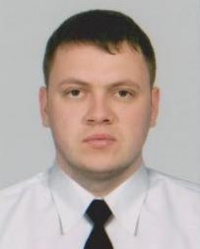 PositionFrom / ToVessel nameVessel typeDWTMEBHPFlagShipownerCrewingOrdinary Seaman18.03.2011-20.05.2011AllaDry Cargo-Ukraine&mdash;